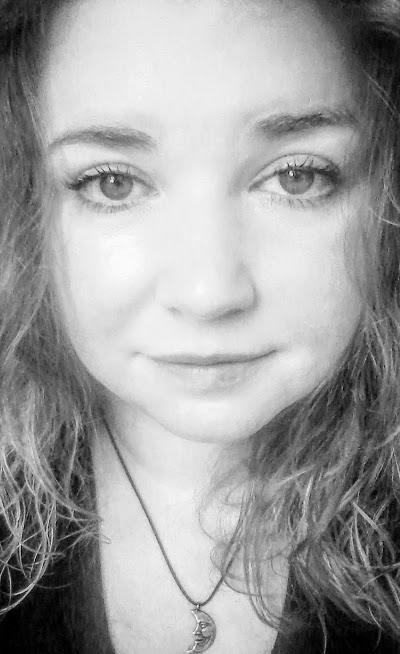 I’ve always loved making, watching, and producing art. I am a hard worker. Passionate about my art. I will create and envision your idea and make it come to life. I have experience, practice and knowledge in traditional media and digital painting.  If you’re an author, I will work with you to bring your ideas to life, with beautiful, eye-catching illustrations.  I paint portraits also. If you want a mural done, or your own idea specialized just for you, please contact me! I’d love to work for you! 336-858-9351www.jessicawrike.wordpress.comwww.othersideoftheprism.weebly.comJwrike86@gmail.comReading/ listening to audiobooksCrochetingSewingJessica WrikeFreelance Illustrator/Artist Children’s Book Illustrator & Author